                                                                                                                                            № 16 19 ИЮНЯ 2019 г.13.06.2019Г. № 47 РОССИЙСКАЯ ФЕДЕРАЦИЯ ИРКУТСКАЯ ОБЛАСТЬ НИЖНЕУДИНСКИЙ РАЙОН  ЗАРЕЧНОЕ МУНИЦИПАЛЬНОЕ ОБРАЗОВАНИЕ   СЕЛЬСКОЕ ПОСЕЛЕНИЕ ДУМА РЕШЕНИЕОБ УТВЕРЖДЕНИИ ПОЛОЖЕНИЯ О ПОРЯДКЕ ОСУЩЕСТВЛЕНИЯ МУНИЦИПАЛЬНОГО ЗЕМЕЛЬНОГО КОНТРОЛЯ НА ТЕРРИТОРИИ ЗАРЕЧНОГО МУНИЦИПАЛЬНОГО ОБРАЗОВАНИЯВ соответствии с частью 2 статьи 72 Земельного кодекса Российской Федерации, частью 3 статьи 14 Федерального закона от 06.10.2003 N 131-ФЗ "Об общих принципах организации местного самоуправления в Российской Федерации", руководствуясь постановлением Правительства Иркутской области от 12.02.2015 N 45-пп "Об утверждении Положения о порядке осуществления муниципального земельного контроля в Иркутской области",  статьей  40 Устава Заречного муниципального образования, Дума Заречного муниципального образования                                                  РЕШИЛА:1.	Утвердить Положение о порядке осуществления муниципального земельного контроля на территории Заречного муниципального образования.2. Решение Думы Заречного муниципального образования от 19.04.2010г. №12 «Об утверждении Положения о порядке осуществления муниципального земельного контроля на территории Заречного муниципального образования» признать утратившим силу.3. Опубликовать настоящее решение в газете «Вестник Заречного муниципального образования», разместить на официальном сайте администрации Заречного муниципального образования.Глава Заречногомуниципального образования                                                               А.И.РоманенкоПриложение                                                                  к решению Думы Заречного                                                      муниципального образования                                                          от «13» июня 2019г.№ 47ПОЛОЖЕНИЕо порядке осуществления муниципального земельного контроля на территории Заречного муниципального образования1. Настоящее Положение о порядке осуществления муниципального земельного контроля на территории Заречного муниципального образования (далее -  Положение) разработано в соответствии с Земельным кодексом Российской Федерации, Федеральным законом от 6 октября 2003 года N 131-ФЗ "Об общих принципах организации местного самоуправления в Российской Федерации", Федеральным законом от 26 декабря 2008 года N 294-ФЗ "О защите прав юридических лиц и индивидуальных предпринимателей при осуществлении государственного контроля (надзора) и муниципального контроля" (далее - Федеральный закон N 294-ФЗ), постановлением Правительства Иркутской области от 12.02.2015 № 45-пп «Об утверждении Положения о порядке осуществления муниципального земельного контроля в Иркутской области», Уставом Заречного муниципального образования и устанавливает порядок осуществления муниципального земельного контроля на территории Заречного муниципального образования.2. Муниципальный земельный контроль в отношении юридических лиц, индивидуальных предпринимателей осуществляется в соответствии с положениями Федерального закона N 294-ФЗ.3. Органом, осуществляющим муниципальный земельный контроль, является администрация Заречного муниципального образования (далее - орган муниципального земельного контроля). Для целей земельного контроля на территории Заречного муниципального образования распоряжением администрации Заречного муниципального образования создается постоянно действующая Комиссия по муниципальному земельному контролю на территории Заречного муниципального образования (далее по тексту – Комиссия).Общая координация деятельности Комиссии по осуществлению  муниципального земельного контроля возлагается на специалиста администрации Заречного муниципального образования. Муниципальный земельный контроль осуществляется во взаимодействии с Управлением Росреестра по Иркутской области, службами государственно-эпидемиологического надзора, ОМВД России по Нижнеудинскому району и иными органами, осуществляющими государственный контроль в области охраны собственности, окружающей природной среды и природопользования, с прокуратурой путем организации планирования совместных проверок, иных мероприятий, в том числе по устранению и предотвращению причин и условий, способствующих нарушению требований земельного законодательства, ведения учета и обмена информацией.4. Муниципальный земельный контроль осуществляется посредством проведения плановых и внеплановых проверок соблюдения органами государственной власти, органами местного самоуправления, гражданами в отношении объектов земельных отношений требований законодательства Российской Федерации (далее - земельное законодательство), за нарушение которых законодательством Российской Федерации предусмотрена административная и иная ответственность (далее - проверки).5. Плановые проверки проводятся органом муниципального земельного контроля в соответствии с ежегодными планами проверок, утверждаемыми руководителем органа муниципального земельного контроля.Ежегодный план проверок утверждается в срок до 31 декабря года, предшествующего году проведения проверок, и доводится до сведения заинтересованных лиц посредством его размещения на официальном сайте органа муниципального земельного контроля в информационно-телекоммуникационной сети "Интернет" либо иным доступным способом.6. В ежегодных планах проверок указываются следующие сведения:1) наименование органа муниципального земельного контроля, осуществляющего плановую проверку;2) местоположение объекта земельных отношений, в отношении которого проводится проверка, его кадастровый номер (при наличии);3) правообладатель объекта земельных отношений (при наличии), с указанием наименования, места нахождения - в отношении органов государственной власти, органов местного самоуправления, фамилии, имени, отчества (при наличии), адреса места жительства - в отношении граждан;4) цель и основание проведения проверки;5) дата начала и сроки проведения проверки.7. Внеплановые проверки проводятся органом муниципального земельного контроля в следующих случаях:1) поступления в орган муниципального земельного контроля обращений и заявлений граждан, в том числе индивидуальных предпринимателей, юридических лиц, информации от органов государственной власти, органов местного самоуправления, из средств массовой информации о нарушениях требований земельного законодательства, за которые законодательством Российской Федерации предусмотрена административная и иная ответственность; о нарушениях имущественных прав Российской Федерации, области, муниципальных образований области, юридических лиц, индивидуальных предпринимателей, граждан;2) непосредственного обнаружения должностными лицами органа муниципального земельного контроля признаков нарушений органами государственной власти, органами местного самоуправления, гражданами требований земельного законодательства, за которые законодательством Российской Федерации предусмотрена административная и иная ответственность;3) поручения Президента Российской Федерации, Правительства Российской Федерации, а также требования прокурора о проведении внеплановой проверки в рамках надзора за исполнением законов по поступившим в органы прокуратуры материалам и обращениям.8. Решение о проведении внеплановой проверки принимается в течение пяти рабочих дней с момента возникновения оснований для ее проведения.9. Решение о проведении проверки оформляется распоряжением администрации Заречного муниципального образования (далее - правовой акт о проведении проверки), в котором указываются:1) наименование органа муниципального земельного контроля;2) фамилия, имя, отчество (при наличии), должность лица или должностных лиц органа муниципального земельного контроля, уполномоченных на проведение проверки, а также привлекаемых к проведению проверки экспертов, представителей экспертных организаций;3) наименование, адрес места нахождения органа государственной власти, органа местного самоуправления, фамилия, имя, отчество (при наличии), адрес места жительства гражданина, в отношении которых проводится проверка;4) цели, задачи, предмет проверки, срок ее проведения (даты начала и окончания проведения), перечень мероприятий, необходимых для достижения целей и задач проверки (фотосъемка объектов земельных отношений, в отношении которых проводится проверка, обмер границ объектов земельных отношений, в отношении которых проводится проверка, и другие);5) основания проведения проверки, в том числе подлежащие проверке требования земельного законодательства;6) местоположение объекта земельных отношений, в отношении которого проводится проверка, его кадастровый номер (при наличии);7) правообладатель объекта земельных отношений (при наличии);8) перечень документов, представление которых органом государственной власти, органом местного самоуправления, гражданином необходимо для достижения целей и задач проведения проверки.10. О проведении плановой проверки органы государственной власти, органы местного самоуправления, граждане уведомляются органом муниципального земельного контроля не позднее, чем за три рабочих дня до начала ее проведения посредством направления копии правового акта о проведении проверки заказным письмом с уведомлением о вручении либо иным доступным способом.11. О проведении внеплановой проверки органы государственной власти, органы местного самоуправления, граждане уведомляются органом муниципального земельного контроля не менее чем за двадцать четыре часа до начала ее проведения посредством направления копии правового акта о проведении проверки любым доступным способом.12. Срок проведения каждой из проверок, предусмотренных пунктом 4 настоящего Положения, не может превышать двадцать рабочих дней со дня начала проверки, указанного в правовом акте о проведении проверки.13. Должностные лица органа муниципального земельного контроля при проведении проверок имеют право:1) запрашивать в соответствии со своей компетенцией и безвозмездно получать на основании запросов в письменной форме от органов государственной власти, органов местного самоуправления, граждан информацию и документы, необходимые для проведения проверок, в том числе документы о правах на земельные участки и расположенные на них объекты, а также сведения о лицах, использующих земельные участки, в отношении которых проводятся проверки, в части, относящейся к предмету проверки;2) беспрепятственно по предъявлении служебного удостоверения и копии правового акта о проведении проверки получать доступ на земельные участки, указанные в правовом акте о проведении проверки, и осматривать такие земельные участки для осуществления муниципального земельного контроля;3) обращаться в органы внутренних дел за содействием в предотвращении или пресечении действий, препятствующих осуществлению муниципального земельного контроля, в установлении лиц, виновных в нарушениях земельного законодательства;4) привлекать экспертов и экспертные организации к проведению проверок;5) осуществлять иные полномочия, предусмотренные законодательством.14. По окончании проверки должностным лицом органа муниципального земельного контроля составляется акт проверки, в котором указывается следующая информация:1) дата, время и место составления акта проверки;2) наименование органа муниципального земельного контроля;3) реквизиты правового акта о проведении проверки, реквизиты ежегодного плана проведения проверок (при проведении плановой проверки);4) фамилия, имя, отчество (при наличии), должность лица или должностных лиц органа муниципального земельного контроля, уполномоченных на проведение проверки, а также привлекаемых к проведению проверки экспертов, представителей экспертных организаций;5) фамилия, имя, отчество (при наличии) должностного лица органа государственной власти, органа местного самоуправления, гражданина, присутствовавшего при проведении проверки;6) местоположение объекта земельных отношений, в отношении которого проводилась проверка, его кадастровый номер (при наличии);7) правообладатель объекта земельных отношений, в отношении которого проводилась проверка (при наличии);8) дата, время, продолжительность и место проведения проверки;9) сведения о мероприятиях, проводимых в ходе проверки (фотосъемка объекта земельных отношений, в отношении которого проводилась проверка, обмер границ объекта земельных отношений, в отношении которого проводилась проверка, и другие);10) сведения о результатах проверки, в том числе о выявленных нарушениях требований земельного законодательства;11) сведения об ознакомлении (отказе от ознакомления) с актом проверки должностного лица органа государственной власти, органа местного самоуправления, гражданина;12) подписи должностного лица или должностных лиц органа муниципального земельного контроля, проводивших проверку.15. К акту проверки прилагаются объяснения должностных лиц органов государственной власти, органов местного самоуправления, гражданина и иные связанные с результатами проверки документы или их копии (при наличии).16. Акт проверки оформляется в течение трех календарных  дней после ее завершения в двух экземплярах, один из которых с копиями приложений (при наличии) вручается под роспись должностному лицу органа государственной власти, органа местного самоуправления, гражданину, в отношении которых проводилась проверка. В случае отсутствия должностного лица органа государственной власти, органа местного самоуправления, гражданина, а также в случае отказа должностного лица органа государственной власти, органа местного самоуправления, гражданина от ознакомления с актом проверки акт направляется указанным лицам в течение двух дней со дня его оформления заказным письмом с уведомлением о вручении, которое приобщается к экземпляру акта проверки, хранящемуся в деле органа муниципального земельного контроля.17. В случае выявления в ходе проведения проверки нарушений требований земельного законодательства, за которые законодательством Российской Федерации предусмотрена административная и иная ответственность, в акте проверки указывается информация о наличии признаков выявленного нарушения. Должностные лица органа муниципального земельного контроля в течение трех рабочих дней с даты составления акта проверки направляют его копию в орган государственного земельного надзора.18. Должностные лица несут ответственность за неисполнение или ненадлежащее исполнение возложенных на них функций по осуществлению муниципального земельного контроля в соответствии с законодательством.19. Действия (бездействие) должностных лиц, повлекшие за собой нарушение прав органов государственной власти, органов местного самоуправления, гражданина при осуществлении муниципального земельного контроля, могут быть обжалованы в административном и (или) судебном порядке в соответствии с законодательством Российской Федерации.20.  Порядок организации и осуществления мероприятий, направленных на профилактику и предупреждение нарушений обязательных требований
   В целях предупреждения нарушений юридическими лицами, индивидуальными предпринимателями или физическими, обязательных требований, устранения причин, факторов и условий, способствующих нарушениям обязательных требований, администрация осуществляет мероприятия по профилактике нарушений обязательных требований в соответствии с ежегодно утверждаемыми Администрацией Заречного муниципального образования программами.   В целях профилактики нарушений обязательных требований администрация:
1) обеспечивает размещение на официальном сайте Заречного муниципального образования в сети "Интернет" перечень нормативных актов или их отдельных частей, содержащих обязательные требования, оценка соблюдения которых является предметом муниципального контроля, а также текстов соответствующих нормативных правовых актов;
2) осуществляет информирование юридических лиц, индивидуальных предпринимателей и физических лиц по вопросам соблюдения обязательных требований, в том числе посредством разработки и опубликования руководств по соблюдению обязательных требований, проведения семинаров и конференций, разъяснительной работы в средствах массовой информации и иными способами.
В случае изменения обязательных требований администрация  подготавливает и распространяет комментарии о содержании новых нормативных правовых актов, устанавливающих обязательные требования, внесенных изменениях в действующие акты, сроках и порядке вступления их в действие, а также рекомендации о проведении необходимых организационных, технических мероприятий, направленных на внедрение и обеспечение соблюдения обязательных требований;
3) обеспечивает регулярное (не реже одного раза в год) обобщение практики осуществления в области муниципального контроля и размещение на официальном сайте Заречного муниципального образования города  в сети "Интернет" соответствующих обобщений, в том числе с указанием наиболее часто встречающихся случаев нарушений обязательных требований с рекомендациями в отношении мер, которые должны приниматься юридическими лицами, индивидуальными предпринимателями или физическими лицами, в целях недопущения таких нарушений;
4) выдает предостережения о недопустимости нарушения обязательных требований в соответствии с частью 3 настоящей статьи, если иной порядок не установлен федеральным законом.
   При условии, что иное не установлено федеральным законом, при наличии у администрации сведений о готовящихся нарушениях или о признаках нарушений обязательных требований, содержащихся в поступивших обращениях и заявлениях (за исключением обращений и заявлений, авторство которых не подтверждено), информации от органов государственной власти, органов местного самоуправления, из средств массовой информации в случаях, если отсутствуют подтвержденные данные о том, что нарушение обязательных требований, требований, установленных муниципальными правовыми актами, причинило вред жизни, здоровью граждан, окружающей среде, безопасности государства, а также привело к возникновению чрезвычайных ситуаций природного и техногенного характера либо создало непосредственную угрозу указанных последствий, и если юридическое лицо, индивидуальный предприниматель или физическое лицо ранее не привлекались к ответственности за нарушение соответствующих требований, администрация в порядке, установленном действующим законодательством, объявляет юридическому лицу, индивидуальному предпринимателю или физическому лицу предостережение о недопустимости нарушения обязательных требований и предлагает юридическому лицу, индивидуальному предпринимателю или физическому лицу принять меры по обеспечению соблюдения обязательных требований, требований, установленных муниципальными правовыми актами, и уведомить об этом в установленный в таком предостережении срок администрацию.ЗАРЕЧНОГОСЕЛЬСКОГО  ПОСЕЛЕНИЯ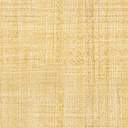 